FRACTIONS INTEMPORELLESLes exercices qui suivent sont extraits d’un très ancien manuel de classe anglais publié en 1920, « Fundamental Arithmetic » de P.B. Ballard. Comme quoi, les mathématiques sont intemporelles !Exercice 1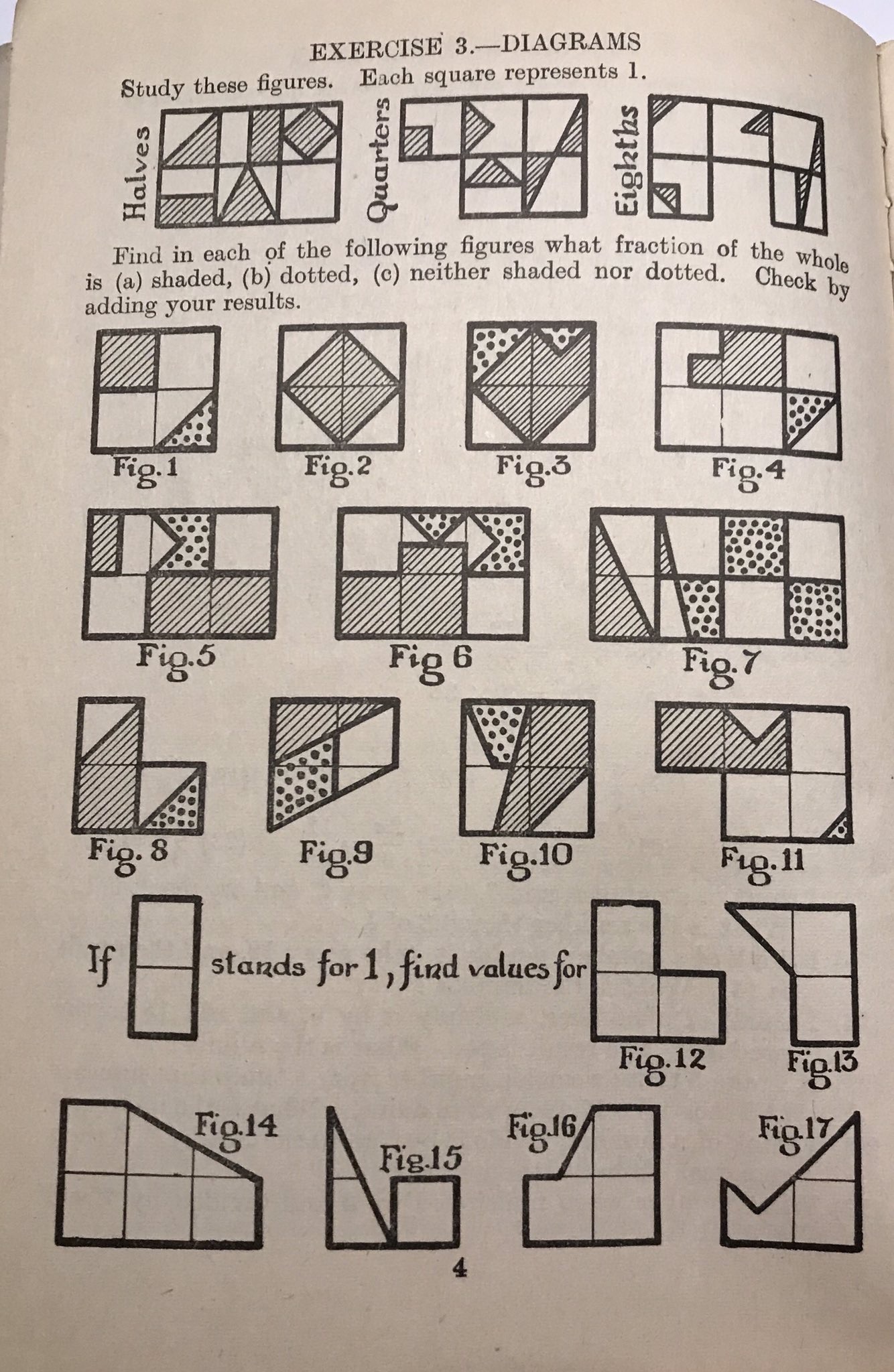 Pour chacune des figures suivantes, déterminer quelle fraction est :a) hachurée		b) marquée en pointillés	    c) ni hachurée ni marquée en pointillésExercice 2Tout est dit dans l’énoncé de l’époque… mais en anglais 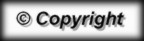 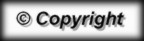 